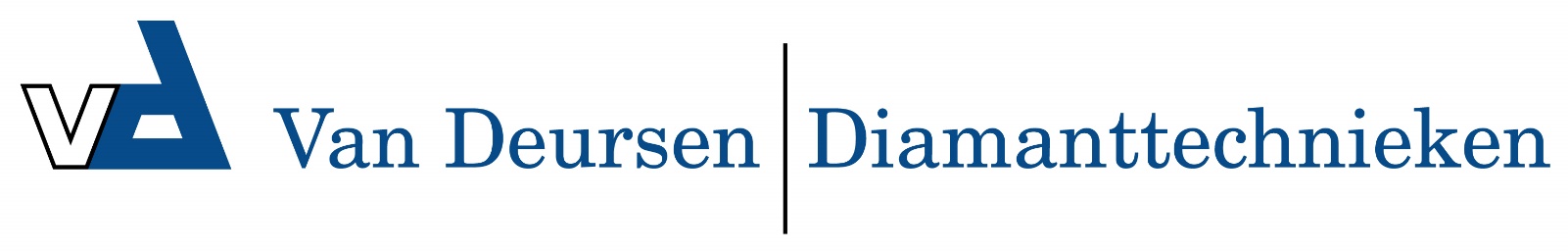 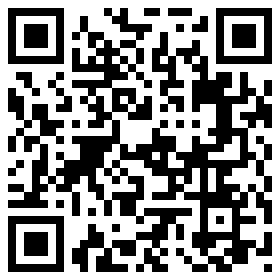 530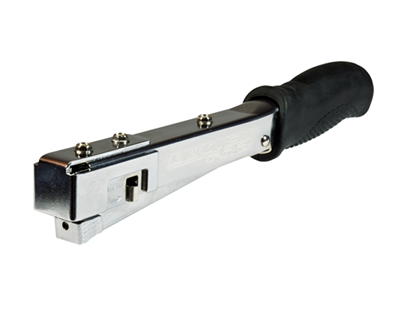 Compacte metalen hamertacker voor professioneel gebruikArtikelnummertoepassinggewichtbevestigingsmiddelen4010038dakleer, stof, folie, verpakking, papier440 gSerie 53 (6-10mm)